Муниципальное бюджетное общеобразовательное учреждениесредняя общеобразовательная школа с.КазинкаГрязинского муниципального района Липецкой области                                                                          Приложение к ООП ООО ФГОС РАБОЧАЯ ПРОГРАММАпо учебному курсу «Биология» для 10-11 классов(с использованием цифрового и аналогового оборудования центра естественнонаучной и технологической направленностей центра «Точка роста») 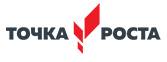 2022-2023 учебный год(срок реализации программы)                                                                                                Ф.И.О. учителя (преподавателя), составившего рабочую учебную программу:Кочергина В.С.Пояснительная запискаРабочая программа по биологии для 10 классасреднего общего образованияЦели и задачи:В рабочей программе нашли отражение цели и задачи изучения биологии на уровне среднего общего образования, изложенные в пояснительной записке к Примерной программе по биологии (базовый уровень).Целью базового курса является:Создание у школьников представления о биологии как о вполне сложившемся комплексе научных дисциплин, каждая из которых не только решает собственные специфические проблемы, но вносила и вносит вклад в создание единого научного здания биологии, скрепленного рядом устоявшихся принципов.Ознакомление учащихся с основами биологической терминологии, систематики, ведущими биологическими школами и течениями, обучение свободному владению «биологическим языком» и специфике "биологического мышления", работе в научных библиотеках.Демонстрацию необходимости обращения к смежным дисциплинам, что позволит осознать теснейшие связи биологии с другими областями науки, получить навыки мышления в пограничных областях знаний.Базовое биологическое образование должно обеспечить выпускникам высокую биологическую, в том числе, экологическую и природоохранительную грамотность.Задачи:освоение знаний об основных биологических теориях, идеях и принципах, являющихся составной частью современной естественнонаучной картины мира; о методах биологических наук (цитологии, генетики, селекции, биотехнологии, экологии); о строении, многообразии и особенностях биосистем (клетка, организм, популяция, вид, биогеоценоз, биосфера); выдающихся биологических открытиях и современных исследованиях в биологической науке;овладение умениями характеризовать современные научные открытия в области биологии; устанавливать связь между развитием биологии и социально-этическими, экологическими проблемами человечества; самостоятельно проводить биологические исследования (наблюдение, измерение, эксперимент, моделирование) и грамотно оформлять полученные результаты; анализировать и использовать биологическую информацию; пользоваться биологической терминологией и символикой;развитие познавательных интересов, интеллектуальных и творческих способностей в процессе изучения проблем современной биологической науки; проведения экспериментальных исследований, решения биологических задач, моделирования биологических объектов и процессов;воспитание убежденности в возможности познания закономерностей живой природы, необходимости бережного отношения к ней, соблюдения этических норм при проведении биологических исследований;использование приобретенных знаний и умений в повседневной жизни для оценки последствий своей деятельности по отношению к окружающей среде, собственному здоровью; выработки навыков экологической культуры; обоснования и соблюдения мер профилактики заболеваний и ВИЧ-инфекции.Нормативные документы и методические рекомендации, на основании которых разработана рабочая программа:Федеральный компонент государственного стандарта по биологии, утвержден приказом Минобразования России от 5.03.2004 г. № 1089.Биология. Рабочие программы. 10-11 классы: учеб. пособие для общеобразоват. учреждений: базовый уровень / Г.М. Дымшиц, О.В. Саблина. – М.: Просвещение, 2018учебного плана ГБОУ СОШ №348 Невского района Санкт-Петербурга на 2020/2021 уч. годДанная рабочая программа составлена на основе Федерального компонента государственного стандарта среднего общего образования, примерной программы по биологии к учебнику для 10-11 классов общеобразовательных учреждений / Г.М. Дымшиц, О.В. Саблина. – М.: Просвещение, 2018, требований к уровню подготовки выпускников по биологии. На изучение курса биологии выделено 68 часов, в том числе в 10 классе – 34 час (1 час в неделю), в 11 классе – 34 час (1 час в неделю).Основу структурирования содержания курса биологии в старшей школе составляют ведущие системообразующие идеи – отличительные особенности живой природы, ее уровневая организация и эволюция, в соответствии с которыми выделены содержательные линии курса: биология как наука; методы научного познания; клетка; организм; вид; экосистемы.Системообразующие ведущие идеи: разноуровневая организация жизни, эволюция, взаимосвязь в биологических системах позволяют обеспечить целостность учебного предмета. Полнота и системность знаний, изложенных в содержательных линиях, их связь с другими образовательными областями позволяют успешно решать задачи общего среднего образования.При изучении данного курса учащиеся получают общие представления о структуре биологической науки, её истории и методах исследования, нравственных нормах и принципах отношения к природе. Сведения об уровнях организации жизни, эволюции обобщаются, углубляются и расширяются. При этом учитываются возрастные особенности учащихся.   Средствами реализации рабочей программы являются УМК Совоглазов В.И, материально-техническое оборудование Центра «Точка роста», дидактический материал по биологии.Учебно-методический комплект, используемый для реализации рабочей программыУчебник: Беляев Д.К., Дымшиц Г.М., Кузнецова Л.Н. и др. / Под ред. Беляева Д.К., Дымшица Г.М. Биология. 10 класс (базовый уровень) – М.: Просвещение, 2019 (ФГОС)Основные и дополнительные информационные источники, рекомендуемые учащимся и используемые учителем (сайты, компьютерные программы и т.п.)1. Козлова Т.А., Кучменко B.C. Биология в таблицах 6-11 классы. Справочное пособие. - М.: Дрофа, 2002;2. Батуев А.С, Гуленкова М.А., Еленевский А.Г. Биология. Большой справочник для школьников и поступающих в вузы. - М.: Дрофа, 2004;3. Болгова И.В. Сборник задач по Общей биологии для поступающих в вузы. - М.: «Оникс 21 век» «Мир и образование», 2005;4. Медников Б.М. Биология: формы и уровни жизни: пособие для учащихся / Б.М. Медников. - 2-е изд., перераб. - М.: Просвещение, 2006г.Интернет – ресурсы для учителя:MULTIMEDIA – поддержка предмета:  1 С образование. Биология  10-11 кл.Сеть творческих учителей. Сообщество учителей биологииБиология.ру  http://www.biology.ru/Федеральный институт педагогический измерений http://old.fipi.ru/http://edu.ru/ – федеральный портал – Российское образование, единое окно доступа к образовательным ресурсам.http://festival.1september.ru/ – сайт Фестиваль педагогических идей «Открытый урок» издательского дома «Первое сентября», открытый педагогический форум.http://www.drofa.ru/for-users/teacher/help/pasechnik/Место и роль учебного курса в учебном плане образовательного учрежденияИзучение курса «Общая биология» основывается на знаниях, полученных учащимися при изучении биологических дисциплин в младших классах, а также приобретенных на уроках химии, физики, истории, физической и экономической географии. Сам предмет является базовым для ряда специальных дисциплин.В 10 классе обобщаются знания о клеточном уровне жизни, видах клеток и неклеточных форм жизни, расширяются представления о самовоспроизведение организмов, генетических законах наследственности и изменчивости, о многообразии пород, сортов и штаммов организмов, полученных человеком в селекции.В 11 классе обобщаются знания о жизни и уровнях её организации, раскрывают мировоззренческие вопросы о происхождении и развитии жизни на Земле, обобщаются и углубляются понятия об эволюционном развитии организмов.Курс биологии на ступени среднего (полного) общего образования направлен на формирование у учащихся целостной системы знаний о живой природе, ее системной организации и эволюции, поэтому программа включает сведения об общих биологических закономерностях, проявляющихся на разных уровнях организации живой природы. Основу отбора содержания составляет знаниецентрический подход, в соответствии с которым учащиеся должны освоить знания и умения, составляющие достаточную базу для продолжения образования в ВУЗе, обеспечивающие культуру поведения в природе, проведения и оформления биологических исследований.Информация о количестве учебных часовФедеральный базисный учебный план для образовательных учреждений Российской Федерации отводит 34 часа-1 час в неделю.Количество контрольных и лабораторных работ оставлено без изменения в соответствии с примерной и авторской программой.Программа рассчитана на 34 часа в год, 1 час в неделю (по учебному плану).1 четверть – 8 часов2 четверть – 8 часов3 четверть – 10 часов4 четверть – 8 часовИнформация о внесенных измененияхРабочая программа составлена без внесения изменений.Количество контрольных и лабораторных работ оставлено без изменения в соответствии с примерной и авторской программой.Авторской программой (а так же рабочей программой) учебные экскурсии не предусмотрены.Планируемый уровень подготовки учащихсяУченик на базовом уровне научится:раскрывать на примерах роль биологии в формировании современной научной картины мира и в практической деятельности людей;понимать и описывать взаимосвязь между естественными и математическими науками;понимать смысл, различать и описывать системную связь между основополагающими биологическими понятиями: клетка, организм, вид, экосистема, биосфера;проводить эксперименты по изучению биологических объектов и явлений, объяснять результаты экспериментов, анализировать их, формулировать выводы;формулировать гипотезы на основании предложенной биологической информации и предлагать варианты проверки гипотез;сравнивать биологические объекты между собой по заданным критериям, делать выводы и умозаключения на основе сравнения;обосновывать единство живой и неживой природы, взаимосвязи организмов и окружающей среды на основе биологических теорий;распознавать клетки (прокариот и эукариот, растений и животных) по описанию, устанавливать связь строения и функций компонентов клетки;устанавливать связь строения и функций основных биологических макромолекул, их роль в процессах клеточного метаболизма;обосновывать взаимосвязь пластического и энергетического обменов, происходящих в клетках живых организмов;распознавать популяцию и биологический вид по основным критериям;описывать фенотип многоклеточных растений, животных и грибов;объяснять многообразие организмов, применяя эволюционную теорию;объяснять причины наследственных заболеваний;выявлять изменчивость у организмов; сравнивать наследственную и ненаследственную изменчивость;выявлять морфологические, физиологические, поведенческие адаптации организмов к среде обитания и действию экологических факторов;составлять схемы переноса веществ и энергии в экосистеме (цепи питания);приводить доказательства необходимости сохранения биоразнообразия для устойчивого развития и охраны окружающей среды;оценивать достоверность биологической информации, полученной из разных источников;представлять биологическую информацию в виде текста, таблицы, графика, диаграммы и делать выводы на основании представленных данных;оценивать роль достижений генетики, селекции, биотехнологии в практической деятельности человека;объяснять негативное влияние веществ (алкоголя, никотина, наркотических средств) на зародышевое развитие человека.Ученик на базовом уровне получит возможность научиться:давать научное объяснение биологическим фактам, процессам, явлениям, закономерностям, используя биологические теории (клеточную, эволюционную), учение о биосфере, законы наследственности, закономерности изменчивости;характеризовать современные направления в развитии биологии; описывать их возможное использование в практической деятельности;сравнивать способы деления клетки (митоз и мейоз);решать задачи на построение фрагмента второй цепи ДНК по предложенному фрагменту первой, мРНК по участку ДНК;решать задачи на определение количества хромосом в соматических и половых клетках, а также в клетках перед началом деления (мейоза или митоза) и по его окончании (для многоклеточных организмов);решать генетические задачи на моногибридное скрещивание, составлять схемы моногибридного скрещивания, применяя законы наследственности и используя биологическую терминологию и символику;устанавливать тип наследования и характер проявления признака по заданной схеме родословной, применяя законы наследственности;оценивать результаты взаимодействия человека и окружающей среды, прогнозировать возможные последствия деятельности человека для существования отдельных биологических объектов и целых природных сообществ.Личностными результатами обучения биологии в средней школе являются: реализация этических установок по отношению к биологическим открытиям, исследованиям и их результатам;признания высокой ценности жизни во всех ее проявлениях, здоровья своего и других людей, реализации установок здорового образа жизни;сформированности познавательных мотивов, направленных на получение нового знания в области биологии в связи с будущей деятельностью или бытовыми проблемами, связанными с сохранением собственного здоровья и экологической безопасностью.Метапредметными результатами обучения биологии в средней школе являются:овладение составляющими исследовательской и проектной деятельности, включая умения видеть проблему, ставить вопросы, выдвигать гипотезы, давать определения понятиям, классифицировать, наблюдать, проводить эксперименты, делать выводы и заключения, структурировать материал, объяснить, доказывать, защищать свои идеи;умение работать с разными источниками биологической информации: находит биологическую информацию в различных источниках, анализировать и оценивать информацию, преобразовывать информацию из одной формы в другую;способность выбирать целевые и смысловые установки в своих действиях и поступках по отношению к живой природе, здоровью своему и окружающих.Предметными результатами обучения биологии в школе являются:1. В познавательной (интеллектуальной) сфере:характеристика содержания биологических теорий (клеточная, эволюционна я теория Ч. Дарвина); учения В.И. Вернадского о биосфере; законов Г. Менделя, закономерностей изменчивости; вклада выдающихся ученых в развитие биологической науки;выделение существенных признаков биологических объектов (клеток: растительной и животной, половых и соматических, доядерных и ядерных; организмов: одноклеточных и многоклеточных; видов, экосистем, биосферы) и процессов (обмен веществ и энергии, размножение, деление клетки, оплодотворение, действие естественного отбора, образование видов, круговорот веществ);объяснение роли биологии в формировании научного мировоззрения, вклада биологических теорий в формирование современной естественно-научной картины мира; отрицательного влияния алкоголя, никотина, наркотических веществ на развитие зародыша человека; влияние мутагенов на организм человека; экологических факторов на организмы; причин эволюции, изменяемости видов, нарушений развития организмов, наследственных заболеваний, мутаций;приведение доказательств (аргументация) единства живой и неживой природы, родства живых организмов и окружающей среды; необходимости сохранения видовумение пользоваться биологической терминологией и символикой;решение элементарных биологических задач; составление элементарных схем скрещивания и схем переноса веществ и энергии в экосистемах (цепи питания);описание особей видов по морфологическому критерию;выявление изменчивости, приспособлений организмов к среде обитания;сравнение биологических объектов (химический состав тел живой и неживой природы, зародыши человека и других млекопитающих, природные экосистемы и агроэкосистемы) и формулировка выводов на основе сравнения.2. В ценностно-ориентационной сфере:анализ и оценка различных гипотез сущности жизни, происхождения жизни и человека, глобальных экологических проблем и путей их решения, последствий собственной деятельности в окружающей среде;оценка этических аспектов некоторых исследований в области биотехнологии (клонирование, искусственное оплодотворение);3.В сфере трудовой деятельности: овладение умениями и навыками постановки биологических экспериментов и объяснение их результатов;4. В сфере физической деятельности: обоснование и соблюдение мер профилактики вирусных заболеваний, вредных привычек (курение, алкоголизм, наркомания) правил поведения в природной среде.Учёт особенностей учащихся классаСтарший школьный возраст - это возраст формирования собственных взглядов и отношений, становление нравственного самосознания. Благодаря опережающему развитию интеллекта, повышенной интеллектуальной активности старшеклассники становятся готовыми к пониманию и обсуждению многих проблем и вопросов, обычно волнующих взрослых. Такая особенность возраста даёт возможность к восприятию информации сверхпрограммы школьного курса. Дети этого возраста могут формулировать гипотезы, рассуждать предположительно, исследовать и сравнивать между собой различные альтернативы при решении одних и тех же задач. У них проявляется критичность мышления, склонность к широкому обобщению, интерес к учебным предметам постепенно перерастает в интерес к вопросам теории, формируется научное мировоззрение. Учащиеся старшей школы оценивают учебный процесс с точки зрения того, что он дает для будущего, насколько он отвечает собственным представлениям о будущей деятельности, их привлекают предметы и виды знаний, где они могут лучше узнать себя, проявить самостоятельность. В этом возрасте устанавливается довольно прочная связь между профессиональными и учебными интересами, причем выбор профессии способствует формированию учебных интересов. Учение для старших школьников приобретает конкретный жизненный смысл, так как усвоение учебных знаний, умений и навыков становится важным условием их предстоящего полноценного участия в жизни общества.Формы аттестации учащихсяАттестация учащихся, проводимая в системе, позволяет, наряду с формирующим контролем предметных знаний, проводить мониторинг универсальных и предметных учебных действий.Рабочая программа предусматривает следующие формы аттестации школьников:Промежуточная (формирующая) аттестация: самостоятельные работы (до 20 минут);лабораторно-практические работы (от 20 до 40 минут);фронтальные опыты (до 10 минут);диагностическое тестирование (остаточные знания по теме, усвоение текущего учебного материала, сопутствующее повторение) – 5 …25 минут.Итоговая (констатирующая) аттестация: контрольные работы (45 минут);устные и комбинированные зачеты (до 45 минут). Характерные особенности контрольно-измерительных материалов (КИМ) для констатирующей аттестации:КИМ составляются на основе кодификатора;КИМ составляются в соответствие с обобщенным планом;количество заданий в обобщенном плане определяется продолжительностью контрольной работы и временем, отводимым на выполнение одного задания данного типа и уровня сложности по нормативам ЕГЭтематика заданий охватывает полное содержание изученного учебного материала и содержит элементы остаточных знаний; структура КИМ копирует структуру контрольно-измерительных материалов ЕГЭОсобенности использования рабочей программы в 2020-2021 учебном году в ОУ №348Рабочая программа разработана с учетом следующих особенностей: В 2020-2021 учебном году по мере прохождения программы в течение учебного года будет произведена корректировка поурочно-тематического планирования в соответствии с особенностями классов.В организации образовательной деятельности будут использованыИндивидуальные образовательные маршрутыРазноуровневые заданияСоздание учебных проектов (видеофильмы, презентации)Элементы самообразованияСоциализация учащихся средствами предмета – организация обсуждения и решения социально важных общественных проблемИсследовательская внеурочная деятельностьПреемственность методов, подходов и форм обучения между ступенями образованияЗадания в формате ЕГЭСистема диагностических работ (входящих, промежуточных, контрольных)Формы промежуточной аттестации учащихся X классСодержание учебного предмета10 класс 1 час в неделюВведение (1 ч)Биология – наука о живой природе. Основные признаки живого. Биологические системы. Уровни организации жизни. Методы изучения биологии. Значение биологии.Предметные результаты обучения:Учащиеся должны знать:определение биологии как науки;основоположников биологии как науки, основоположников научной (западной) медицины, анатомии, физиологии;создателей клеточной теории;создателей современного эволюционного учения и этапы его становления;классификацию биологических наук;определение жизни;свойства живых систем;уровни организации живой природы;методы познания живой природы.Учащиеся должны уметь:оценивать вклад отдельных ученых в развитие биологии;давать определение жизни;приводить примеры проявлений свойств живого;распределять уровни организации живой природы в соответствии с их иерархией;приводить примеры проявлений свойств живого на разных уровнях.Метапредметные результаты обучения:работать с учебником, составлять конспект параграфа;разрабатывать план-конспект темы, используя разные источники информации;готовить устные сообщения и рефераты на заданную тему;пользоваться поисковыми системами Интернета.Межпредметные связиНеорганическая химия. Химические элементы Периодической системы Д. И. Менделеева и их основные свойства.Органическая химия. Основные группы органических соединений.Раздел I. Клетка — единица живого(18 ч)Тема 1. Химический состав клетки (5 ч)Биологически важные химические элементы. Неорганические (минеральные) соединения. Биополимеры. Углеводы, липиды. Белки, их строение и функции. Нуклеиновые кислоты. АТФ и другие органические соединения клетки.Демонстрации:Схемы, таблицы, транспаранты и пространственные модели, иллюстрирующие: строение молекул белков, молекулы ДНК, молекул РНК.Предметные результаты обучения:Учащиеся должны знать:макро- и микроэлементы, входящие в состав живого, и их роль в организме;химические свойства и биологическую роль воды;роль катионов и анионов в обеспечении процессов жизнедеятельности;принципы структурной организации и функции липидов;принципы структурной организации и функции белков и углеводов;классификацию углеводов;принципы структурной организации и функции нуклеиновых кислот;структуру нуклеиновых кислотУчащиеся должны уметь:характеризовать функциональную роль отдельных химических элементов в клетке;объяснять причины особых свойств воды;характеризовать функции липидов;объяснять принцип действия ферментов;характеризовать функции белков и углеводов;характеризовать функции нуклеиновых кислот;различать нуклеиновые кислоты (ДНК и РНК)Тема 2. Структура и функции клетки (4 ч)Развитие знаний о клетке. Клеточная теория. Цитоплазма. Плазматическая мембрана. Эндоплазматическая сеть. Комплекс Гольджи и лизосомы. Митохондрии, пластиды, органоиды движения, включения. Ядро. Строение и функции хромосом. Прокариоты и эукариоты.Лабораторные работы:№ 1 «Приготовление микропрепаратов клеток растений (кожицы лука). Наблюдение плазмолиза и деплазмолиза»№ 2 «Сравнение строения клеток растений, животных, грибов и бактерий»Демонстрации:Схемы, таблицы, транспаранты и пространственные модели, иллюстрирующие: прокариотической клетки, клеток животных и растений, вирусов. Динамические пособия «Строение клетки».Предметные результаты обучения:Учащиеся должны знать:строение эукариотической клетки;особенности растительных и животных клеток;классификацию органоидов клетки;строение и функции ядра;значение постоянства числа и формы хромосом в клетке;строение прокариотической клетки;многообразие прокариотУчащиеся должны уметь:характеризовать функции органоидов;определять значение включений;описывать генетический аппарат клеток-эукариот;описывать строение и функции хромосом;давать определение кариотипа и характеризовать его;характеризовать организацию метаболизма у прокариот;описывать генетический аппарат бактерий, их спорообразование и размножение.Тема 3. Обеспечение клеток энергией (3 ч)Обмен веществ и превращение энергии — свойство живых организмов. Фотосинтез. Преобразование энергии света в энергию химических связей. Обеспечение клеток энергией за счет окисления органических веществ без участия кислорода. Биологическое окисление при участии кислорода.Демонстрации:Схемы, таблицы, транспаранты и пространственные модели, иллюстрирующие: биосинтез белков; обмен веществ и превращения энергии в клетке; фотосинтез.Предметные результаты обучения:Учащиеся должны знать:этапы обмена веществ;этапы энергетического обмена;примеры пластического обмена;этапы фотосинтеза и его роль в природеУчащиеся должны уметь:описывать обмен веществ и превращение энергии в клетке;приводить поэтапно процесс энергетического обмена;описывать обмен веществ и превращение энергии в клетке;приводить подробную схему процессов фотосинтеза и биосинтеза белка.Тема 4. Наследственная информация и реализация ее в клетке (6 ч)Генетическая информация. Ген. Геном. Удвоение ДНК. Образование информационной РНК по матрице ДНК. Генетический код. Биосинтез белков. Вирусы. Профилактика СПИДа.Демонстрации:Схемы, таблицы, транспаранты и пространственные модели, иллюстрирующие: строение хромосом; удвоение молекул ДНК; транскрипцию; генетический код. Динамические пособия «Биосинтез белка».Предметные результаты обучения:Учащиеся должны знать:определение гена;свойства генетического кода;этапы реализации наследственной информации;особенности строения вирусов;вирусные болезни человека;меры профилактики вирусных заболеваний человекаУчащиеся должны уметь:использовать принцип комплементарности при построении схем нуклеиновых кислот;описывать процессы, происходящие при биосинтезе белка;описывать жизненный цикл ВИЧМетапредметные результаты обучения:Учащиеся должны уметь:составлять схемы и таблицы для интеграции полученных знаний;обобщать информацию и делать выводы;работать с дополнительными источниками информации;самостоятельно составлять схемы процессов и связный рассказ по ним;работать с микроскопом и изготавливать простейшие препараты для микроскопического исследования.Межпредметные связи:Неорганическая химия. Химические связи. Строение вещества.Органическая химия. Принципы организации органических соединений. Углеводы, липиды, жиры, белки, нуклеиновые кислоты.Физика. Свойства жидкостей, тепловые явления. Законы термодинамики и оптики.Раздел II . Размножение и развитие организмов (7 ч)Тема 5. Размножение организмов (4 ч)Деление клетки. Митоз. Бесполое и половое размножение. Мейоз. Образование половых клеток и оплодотворение.Демонстрации:Схемы, таблицы, транспаранты и учебные фильмы, иллюстрирующие: деление клетки (митоз, мейоз); способы бесполого размножения; формирование мужских и женских половых клеток; оплодотворение у растений и животных; индивидуальное развитие организма; взаимовлияние частей развивающегося зародыша. Динамическое пособие «Деление клетки. Митоз и мейоз». Сорусы комнатного папоротника (нефролеписа или адиантума).Предметные результаты обучения:Учащиеся должны знать:митотический и жизненный циклы клетки;биологическое значение митоза;формы и распространенность бесполого размножения;сущность полового размножения и его биологическое значение;сущность мейоза и его биологическое значение;процесс гаметогенеза и его этапы;сущность оплодотворения и его разновидностиУчащиеся должны уметь:описывать строение и функции хромосом;давать определение кариотипа и характеризовать его;описывать митоз по фазам;различать митотический и жизненный циклы клетки;характеризовать биологическое значение бесполого размножения;объяснять преимущество полового размножения;характеризовать биологическое значение полового размножения;объяснять процесс мейоза и характеризовать его этапы;описывать процесс гаметогенеза и выделять особенности сперматогенеза и овогенеза;объяснять процесс оплодотворения и образования зиготыТема 6. Индивидуальное развитие организмов (3 ч)Зародышевое и постэмбриональное развитие организмов. Влияние алкоголя, никотина и наркотических веществ на развитие зародыша человека. Организм как единое целое.Демонстрации:Схемы, таблицы, транспаранты и учебные фильмы, иллюстрирующие: индивидуальное развитие организма; взаимовлияние частей развивающегося зародыша.Предметные результаты обучения:Учащиеся должны знать:определение понятия «онтогенез»;периодизацию индивидуального развития;этапы эмбрионального развития;формы постэмбрионального развития;особенности прямого развития;особенности онтогенеза человека;периодизацию индивидуального развития человека;этапы эмбрионального развития человека;особенности и периодизацию постэмбрионального развития человекаУчащиеся должны уметь:описывать процессы, происходящие при дроблении, гаструляции и органогенезе;характеризовать формы постэмбрионального развития;различать полный и неполный метаморфоз;раскрывать биологический смысл развития с метаморфозом;характеризовать этапы онтогенеза;описывать процессы, происходящие при дроблении, гаструляции и органогенезе человека;характеризовать постэмбриональное развитие человека по этапам и критические периоды онтогенезаРаздел III. Основы генетики и селекции (8 ч)Тема 7. Основные закономерности явлений наследственности (5 ч)Генетика — наука о закономерностях наследственности и изменчивости организмов. Моногибридное скрещивание. Первый и второй законы Менделя. Генотип и фенотип. Аллельные гены. Дигибридное скрещивание. Третий закон Менделя. Хромосомная теория наследственности. Генетика пола. Половые хромосомы. Наследование, сцепленное с полом.Лабораторная работа № 3 «Решение генетических задач»Демонстрации:Схемы, таблицы, фотографии и гербарные материалы, иллюстрирующие: моногибридное скрещивание; дигибридное скрещивание; перекрест хромосом; неполное доминирование; наследование, сцепленное с полом. Динамическое пособие «Перекрест хромосом». Семена гороха с разным фенотипом (гладкие, морщинистые, желтые, зеленые).Предметные результаты обучения:Учащиеся должны знать:основные генетические понятия: ген, доминантный признак,рецессивный признак, фенотип, генотип;сущность гибридологического метода изучения наследственности;первый и второй законы Менделя;закон чистоты гамет;цитологические основы моногибридного скрещивания;третий закон Менделя;основные положения хромосомной теории наследственности;закон Моргана;причины нарушения сцепления;определения понятий «геном» и «генотип»;виды взаимодействия генов;хромосомное определение пола;признаки, сцепленные с полом;гомогаметный и гетерогаметный пол у различных организмовУчащиеся должны уметь:использовать генетическую символику при составлении схем скрещивания;записывать генотипы организмов и выписывать их гаметы;составлять схемы моногибридного скрещивания;решать генетические задачи на моногибридное скрещивание;составлять схемы дигибридного скрещивания;составлять решетку Пеннета;решать генетические задачи на дигибридное скрещивание;составлять схемы скрещивания при сцепленном наследовании признаков;различать понятия «геном», «генотип», «генофонд»;определять виды взаимодействия аллельных и неаллельных генов;составлять схемы скрещивания при наследовании признаков, сцепленных с полом;определять гомогаметный и гетерогаметный пол по схемам скрещиванияТема 8. Закономерности изменчивости (2 ч)Модификационная и наследственная изменчивость. Комбинативная изменчивость. Мутационная изменчивость. Закон гомологических рядов наследственной изменчивости Н. И. Вавилова. Наследственная изменчивость человека. Лечение и предупреждение некоторых наследственных болезней человека.Демонстрации:Схемы, таблицы, фотографии и гербарные материалы, иллюстрирующие: мутации (различные породы собак, частичный альбинизм и необычная форма листьев у комнатных растений); модификационную изменчивость.Предметные результаты обучения:Учащиеся должны знать:определение и классификацию изменчивости;классификацию наследственной изменчивости;примеры модификаций.Учащиеся должны уметь:различать виды изменчивости;оценивать возможные последствия влияния мутагенов на организм.Тема 9. Генетика и селекция (1 ч)Одомашнивание как начальный этап селекции. Учение Н. И. Вавилова о центрах происхождения культурных растений. Методы современной селекции. Успехи селекции. Генная и клеточная инженерия. Клонирование.Демонстрации:Схемы, таблицы, фотографии и гербарные материалы, иллюстрирующие: центры многообразия и происхождения культурных растений; искусственный отбор; гибридизацию; исследования в области биотехнологии.Лабораторные работы:1. Составление простейших схем скрещивания.2. Решение генетических задач.3. Модификационная изменчивость (изучение фенотипов местных сортов растений на гербарных образцах).Предметные результаты обучения;Учащиеся должны знать:классификацию мутаций и наследственных болезней человека;принципы здорового образа жизни;методы диагностики, профилактики и лечения наследственных болезней;определение селекции как науки и ее теоретические основы (генетика);методы селекции;центры происхождения культурных растений;определение и задачи биотехнологии;методы биотехнологии;этические аспекты биотехнологических разработокУчащиеся должны уметь:различать наследственные болезни человека;оценивать факторы риска возникновения наследственных болезней человека;отличать друг от друга методы селекции;различать понятия «порода», «сорт», «штамм»;оценивать этические аспекты некоторых биотехнологических разработок;понимать необходимость биотехнологических исследований для повышения эффективности сельскохозяйственного производства и снижения себестоимости продукцииМетапредметные результаты обучения:Учащиеся должны уметь:работать с учебником, составлять конспект параграфа, схемы и таблицы;разрабатывать план-конспект темы, используя разные источники информации;готовить устные сообщения, рефераты и презентации на заданную тему;пользоваться поисковыми системами Интернета.Личностные результаты обучения:Проявление чувства российской гражданской идентичности, патриотизма, любви и уважения к Отечеству, чувства гордости за свою Родину;ответственное отношение к учебе, готовность и способность к самообразованию;формирование мотивации к обучению и познанию, осознанному выбору будущей профессии;способность строить индивидуальную образовательную траекторию;формирование целостного естественно-научного мировоззрения;соблюдение правил поведения в природе;умение реализовывать теоретические познания на практике;способность признавать собственные ошибки и исправлять их;умение аргументированно и обоснованно отстаивать свою точку зрения;критичное отношение к собственным поступкам, осознание ответственности за их результаты;уважительное и доброжелательное отношение к другим людям;умение слушать и слышать других, вести дискуссию, оперировать фактами.Содержание учебного предмета11 класс 1 час в неделюРаздел 1. Эволюция (22 ч)Глава 1. Свидетельства эволюции (4 ч)Возникновение и развитие эволюционной биологии. Молекулярные свидетельства эволюции. Морфологические и эмбриологические свидетельства эволюции. Палеонтологические и биогеографические свидетельства.Глава 2. Факторы эволюции (9 ч)Популяционная структура вида. Наследственная изменчивость – исходный материал для эволюции. Направленные и случайные изменения генофондов в ряду поколений. Формы естественного отбора. Возникновение адаптаций в результате естественного отбора. Видообразование. Прямые наблюдения процесса эволюции. Макроэволюция.Знать: причины эволюции видов, представления о становлении и развитии эволюционного учения, его предпосылках; приводить определения основных эволюционных понятий; устанавливать взаимосвязь движущих сил эволюции; путей и направлений эволюции; влияние элементарных факторов эволюции на генофонд популяции; формирование приспособленности к среде обитания.Уметь: определять движущие силы эволюции; представление о микро- и макроэволюции, сравнивать формы естественного отбора, искусственный и естественный отбор, способы видообразования, макро- и микроэволюцию, пути и направления эволюции и делать выводы на основе сравнения.Глава 3. Возникновение и развитие жизни на Земле (4 ч)Современные представления о возникновении жизни. Основные этапы развития жизни. Развитие жизни в криптозое. Развитие жизни в палеозое. Развитие жизни в мезозое. Развитие жизни в кайнозое. Многообразие органического мира.Знать: мировоззренческую значимость научных взглядов о возникновении жизни на земле; иметь представления об истории развития взглядов на проблему о возникновении жизни на земле и о современных гипотезах Уметь: анализировать и оценить различные гипотезы сущности жизни, происхождения и развития жизни на ЗемлеГлава 4. Происхождение человека (5 ч)Положение человека в системе органического мира. Предки человека. Первые представители рода Homo. Появление человека Разумного. Факторы эволюции человека. Эволюция современного человека.Знать: происхождения человека; основные положения теории антропогенеза; стадии эволюции человека и факторы антропогенеза; определять место человека в системе органического мира; этапы и движущие силы антропогенеза; иметь представление о человеческих расах как совокупности популяций биологического вида Человек разумный. Уметь: делать выводы о происхождении человеческих рас; устанавливать сходство и различия человека и животных; анализировать и оценивать различные гипотезы происхождения человека, объяснять единство происхождения человеческих рас.Демонстрации:Схемы, таблицы, рисунки и фотографии, иллюстрирующие: критерии вида (на примере разных пород одного вида животных); движущие силы эволюции; возникновение и многообразие приспособлений у растений (на примере кактусов, орхидей, лиан и т. п.) и животных (на примере дарвиновых вьюрков); образование новых видов в природе; эволюцию растительного мира; эволюцию животного мира; редкие и исчезающие виды; движущие силы антропогенеза; происхождение человека. Коллекции окаменелостей (ископаемых растений и животных).Лабораторные и практические работы1. Описание особей вида по морфологическому критерию (на примере гербарных образцов).2. Выявление изменчивости у особей одного вида (на примере гербарных образцов, наборов семян, коллекции насекомых и т. п.).3. Выявление приспособлений организмов к среде обитания.Раздел 2. Экосистемы (12 ч)Глава 5. Организмы и окружающая среда (7 ч)Взаимоотношения организма и среды. Популяция в экосистеме. Экологическая ниша и межвидовые отношения. Сообщества и экосистемы. Экосистема: устройство и динамика. Биоценоз и биогеоценоз. Влияние человека на экосистемы.Знать: формирование приспособленности к среде обитания, круговорот веществ и превращения энергии в экосистемах и биосфере влияние мутагенов на организм человека; абиотические и биотические компоненты экосистем; взаимосвязи организмов в экосистеме, сукцессию экосистем и ее причины. Уметь: объяснять взаимосвязи организмов и окружающей среды; использовать знания для определения собственной позиции по отношению к экологическим проблемам, поведению в природной средеГлава 6. Биосфера (3 ч)Биосфера и ее биомы. Живое вещество и биогеохимические круговороты в биосфере. Биосфера и человек.Знать: структуру и границы биосферы, гипотезы о происхождении жизни, основы учения Вернадского о биосфере, функции живого вещества, знать и понимать глобальные проблемы биосферы, роль человека в эволюции биосферы; круговорот веществ и превращения энергии в биосфере.Уметь: работать с источниками информации, приводить примеры; объяснять взаимосвязи организмов и окружающей среды.Глава 7. Биологические основы охраны природы (2 ч)Охрана видов и популяций. Охрана экосистем. Биологический мониторинг.Знать: эволюцию биосферы; современные экологические проблемы и возможные пути преодоления экологического кризиса.Уметь: работать с источниками информации, приводить примеры; объяснять взаимосвязи организмов и окружающей среды; объяснять необходимость сохранения многообразия видов.Демонстрации:Схемы, таблицы и фотографии, иллюстрирующие: экологические факторы и их влияние на организмы; межвидовые отношения: паразитизм, хищничество, конкуренцию, симбиоз; ярусность растительного сообщества; пищевые цепи и сети; экологическую пирамиду; круговорот веществ и превращения энергии в экосистеме; строение экосистемы; агроэкосистемы; строение биосферы; круговорот углерода в биосфере; глобальные экологические проблемы; последствия деятельности человека в окружающей среде. Карта «Заповедники и заказники России». Динамическое пособие «Типичные биоценозы».Лабораторные и практические работы1. Выявление антропогенных изменений в экосистемах своей местности.2. Составление схем передачи веществ и энергии (цепей питания).3. Сравнительная характеристика природных экосистем и агроэкосистем своей местности.4. Исследование изменений в экосистемах на биологических моделях (аквариум).5. Решение экологических задач.6. Воздействие человека на водную среду и загрязнение берегов водоемов (полевая работа).7. Анализ и оценка последствий собственной деятельности в окружающей среде, глобальных экологических проблем и путей их решения.ПредметIполугодиеIIполугодиеИтоговый контроль (год)БиологияТестовая работаТестовая работаТестовая работа в формате ЕГЭ